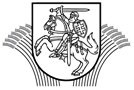 LIETUVOS RESPUBLIKOS ŽEMĖS ŪKIO MINISTERIJA________________________________________________________________________________________________DĖL RAŠTO DĖL VALSTYBĖS LŪKESČIŲ, SUSIJUSIŲ SU AB „JONAVOS GRŪDAI“Šiuo raštu dėl valstybės lūkesčių (toliau – Raštas) pateikiami Žemės ūkio ministerijos (toliau – Ministerija) lūkesčiai dėl AB „Jonavos grūdai“ (toliau – Bendrovė) veiklos krypčių, Bendrovei keliamų tikslų ir veiklos principų. Lūkesčiai formuojami 4 metų laikotarpiui, tačiau pagal poreikį Raštas gali būti atnaujinamas. Raštas turėtų tapti pagrindu rengiant ir peržiūrint Bendrovės strategiją. Šis Raštas nėra teisinis įpareigojimas ir yra skirtas Bendrovės ir Ministerijos bendradarbiavimui skatinti. Šiuo Raštu Ministerija nesiekia apriboti ar be reikalo išplėsti Bendrovės ar jos valdymo organų teisių ar pareigų. Bendrovė ir jos valdymo organai visų pirma privalo vadovautis galiojančiais teisės aktais, Bendrovės įstatais ir kitais Bendrovės akcininko priimtais sprendimais, gerąja Bendrovės valdymo praktika ir prisiimti atsakomybę už priimtus sprendimus. Įgyvendindami šiame Rašte nurodytus Ministerijos lūkesčius Bendrovės valdymo organai privalo vadovautis protingumo, skaidrumo, efektyvumo ir racionalaus turto valdymo principais.Bendrovės veiklos sritysBendrovės specialieji įpareigojimai – Valstybės atsargų rezervo saugojimas. Bendrovės vykdoma veikla – grūdų ir aliejinių kultūrų sėklų sandėliavimo ir saugojimo paslaugos, grūdų ir aliejinių kultūrų sėklų perdirbimas, prekyba grūdais, aliejinių kultūrų sėklomis ir jų perdirbtais produktais, užtikrinant komercinės veiklos kapitalo grąžą.Bendrovei keliami veiklos tikslai:1. Siekti strateginių šalies interesų užtikrinimo.2. Siekti verslo vertės augimo ir dividendų pajamingumo.Veiklos lūkesčiai ir vertinimasMinisterija, kaip Bendrovės akcijų valdytoja, tikisi, kad Bendrovė veiklą vystys šiomis kryptimis:Valstybei svarbių funkcijų užtikrinimas. Bendrovė turėtų užtikrinti kokybišką valstybei svarbios funkcijos atlikimą – saugoti Valstybės atsargų rezervus.Bendrovei taikomi Lietuvos Respublikos nacionaliniam saugumui užtikrinti svarbių objektų apsaugos įstatymo reikalavimai, pagal kurį AB „Jonavos grūdai“ yra įtraukta į antros kategorijos nacionaliniam saugumui užtikrinti svarbių įmonių sąrašą.Nauda akcininkui. Bendrovės vidutinė nuosavo kapitalo grąža turi būti ne mažesnė nei Vyriausybės nustatytas rodiklis. Šis rodiklis turi būti paskaičiuotas atsižvelgiant į įmonės vykdomus specialiuosius įpareigojimus. Dividendai turi būti mokami ne mažesni nei pagal Lietuvos Respublikos Vyriausybės nustatytą dividendų skyrimo tvarką, kurioje jų dydis yra susietas su nuosavo kapitalo grąžos rodikliu (ROE). Efektyvumas. Bendrovė turi efektyvinti veiklą, optimaliai paskirstyti turimus išteklius valdant rizikas, sparčiau priimant sprendimus, gerinti teikiamų paslaugų kokybę, užtikrinti kokybišką procesų valdybą ir mažinti veiklos sąnaudas. Pasirinkimas vykdyti investicijas turi būti pagrįstas ir atliekamas įvertinus susijusias rizikas. Skaidrumas ir rizikų valdymas. Bendrovė turi užtikrinti, kad viešai būtų skelbiama visa teisės aktais nustatyta informacija. Bendrovėje turi būti įdiegtos korupcijos prevencijos ir rizikų valdymo priemonės.Socialinė atsakomybė. Bendrovė turi užtikrinti darbuotojams sąžiningą ir rinkos sąlygas atitinkantį darbo užmokestį ir aplinką. Bendrovė savo veikloje turi taikyti darnumo praktikas ir jas atskleisti metiniame pranešime; taip pat į Bendrovės strategiją turėtų būti integruoti darnaus vystymosi principai aplinkosauginiu, socialiniu ir ekonominiu aspektu kiek to reikalauja teisės aktai.Ministerija tikisi, kad valstybėje kilus ekstremalioms situacijoms ar kitoms nenumatytoms aplinkybėms, darančioms reikšmingą poveikį visuomenės gerovei ir saugumui, Bendrovė bus socialiai atsakinga ir ieškos galimybių prisidėti prie valstybės veiksmų kovojant su šių situacijų ir aplinkybių padariniais.Geroji valdysena. Bendrovė, atsižvelgdama į VšĮ „Stebėsenos ir prognozių agentūra“ teikiamas rekomendacijas valdysenai gerinti, turi užtikrinti efektyvią ir geriausią valdymo praktiką atitinkantį valdymą ir siekti, kad Valstybės valdomų įmonių gerojo valdymo indekso vertinimo metinėse ataskaitose Bendrovė būtų vertinama ne žemesniu kaip A įvertinimu. Taip pat Bendrovė privalo vadovautis Ekonominio bendradarbiavimo ir plėtros organizacijos (EBPO) rekomendacijomis ir gerosiomis praktikomis.AtskaitomybėBendrovės vadovas turi užtikrinti, kad duomenys būtų rengiami ir teikiami Žemės ūkio ministerijai vadovaujantis Valstybės valdomų įmonių duomenų teikimo taisyklėmis ir Valstybės valdomų įmonių duomenų teikimo grafiku, patvirtintu žemės ūkio ministro 2016 m. spalio 27 d. įsakymu Nr. 3D-632 „Dėl Valstybės valdomų įmonių duomenų teikimo“.Bendrovės valdyba turi atlikti savo veiklos vertinimą ir poreikių analizę – nustatyti, kokios kompetencijos narių reikia siekiant valstybės valdomos įmonės tikslų, ir parengti praėjusių kalendorinių metų veiklos ataskaitą.  Ministras 						 	                                   Andrius PalionisNeringa Gujytė, tel. 239 1109, el. p. neringa.gujyte@zum.ltBiudžetinė įstaigaGedimino pr. 1901103  VilniusTel.    (8 5)  239 1001 Faks.  (8 5)  239 1212  El. paštas zum@zum.lthttp://www.zum.ltDuomenys kaupiami ir saugomiJuridinių asmenų registreKodas 188675190Atsiskaitomoji sąskaita LT674010042400070079Luminor Bank AB 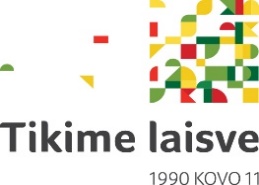 AB „Jonavos grūdai“2020-10-19Nr.2D-3153(12.162E)AB „Jonavos grūdai“ĮNr.AB „Jonavos grūdai“